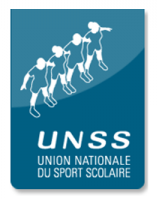 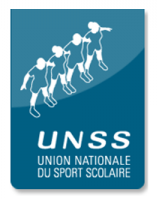 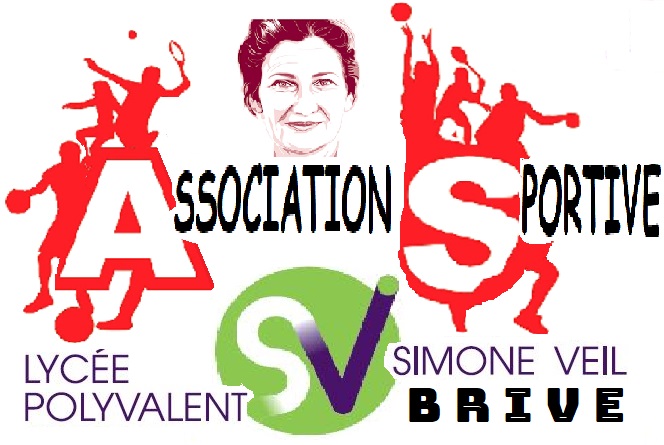 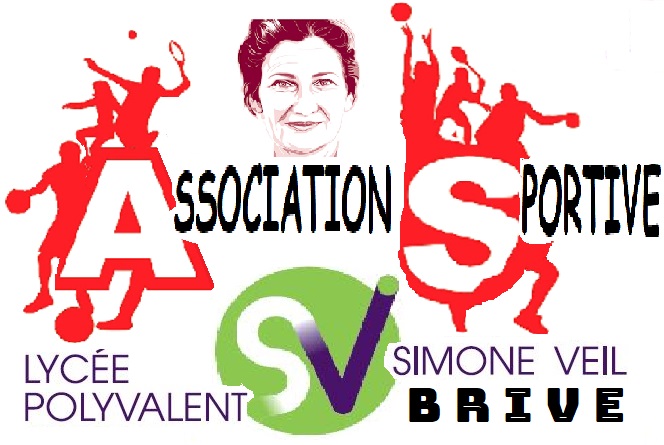                           ASSOCIATION SPORTIVE  Lycée Polyvalent S.VEIL                            203 INSCRITS en 2019-20 soit 26 % des élèves du lycée !Bilan d’une année très dynamique de notre AS pour 2019-20 :Des ENTRAINEMENTS (centres UNSS) : Tableau qui sera réactualisé, au besoin, début septembre.Réouverture des centres UNSS à partir de mi-septembre (info non officialisée)Des EVENEMENTS : Les deux CROSS UNSS (nov-déc), une sortie SKI (janv), la sortie APPN (mai).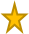 Des COMPETITIONS : 30 participations en sports collectifs (foot, futsal, rugby, basket), sports nature (C.O, CROSS), de raquettes (badminton). La crise sanitaire a empêché de jouer nos 2 qualifications aux « France » (rugby filles et futsal garçons juniors) et aux cadets de jouer le foot et le futsal…Des RESULTATS :   15 podiums ! (record) dont 5 titres en Corrèze, 2 en acads et 2 qualifs aux France !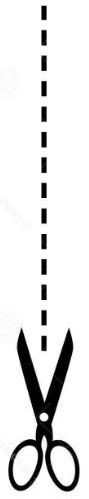 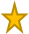 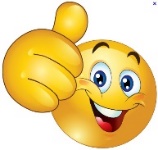     Ne pas remplir :   n° licence UNSS : 12114…………………   (Chèque – espèces)    2020-21Activité(s) choisie(s) : (Plusieurs choix possibles)                                Montant de la cotisation annuelle :   17 euros                    (Paiement en espèces ou par chèque (ordre : AS du Lycée Polyvalent Simone Veil)                                     ASSOCIATION SPORTIVE  Lycée Polyvalent S.VEIL                INSCRIPTION et AUTORISATION PARENTALE              Je soussigné(e)……………………………………………………….. (Père, mère, tuteur, représentant légal)   Autorise …………………………………………………………………………..   né(e) le …… /……. /….……       Classe : ……………………                        Régime :   Interne – Externe – DP (entourer)- à participer aux activités des AS des lycées de Brive (entrainements et/ou compétitions),- à se rendre seul(e) sur les lieux des activités pratiquées et aux horaires prévus (voir tableau),- le professeur responsable ou l’accompagnateur, à faire pratiquer en cas d’urgence, une intervention médicale ou chirurgicale (si refus, rayer cette dernière phrase).- à être pris en photo et filmé dans le cadre des entrainements/compétitions et éventuellement pour diffusion par affichage au lycée ou sur internet (site lycée + facebook AS Simone Veil + instagram StepCrossfit).DEVOIRS de l’élève : ASSIDUITE, RESPECT et INFORMATION :     L’élève, licencié UNSS, s’engage à participer régulièrement et dans le respect des lieux et personnes, aux activités de l’AS et à se tenir informé des informations concernant l’AS (affichage sur panneau UNSS sous le préau du lycée + internet) : évènements, annulation d’entrainement…etc.Fait à ……………………………..               Le ………………………………..     Signature du responsable légal                    Signature de l’élève                 Signature du Président de l’AS   (obligatoire pour les élèves mineurs)                                                                           (Chef d’établissement)      JOUR           SPORT  HORAIRES               LIEULUNDI DANSE 18h à 20h    Gymnase d’ArsonvalLUNDI VOLLEYBALL18h à 20h    Gymnase d’ArsonvalLUNDI ESCALADE18h à 20h        Mur d’escalade   du gymnase LavoisierMARDIMUSCULATION18h à 20h Gymnase Simone Veil à l’étage (ex Danton)   MARDIBASKETBALL18h à 20h Gymnase Simone Veil                   (ex Danton)MARDIFUTSAL18h à 20h   Gymnase d’ArsonvalMERCREDITENNIS de TABLE13h à 16hGymnase Simone Veil                   (ex Danton)MERCREDIMUSCULATION13h à 16hGymnase Simone Veil à l’étage (ex Danton)MERCREDINATATION13h45 à 16hJEUDIBADMINTON18h à 20h Gymnase Simone Veil                   (ex Danton)JEUDICROSSFIT - STEP18h à 20h Gymnase Simone Veil                   (ex Danton)